Exempel på avslutningsövningar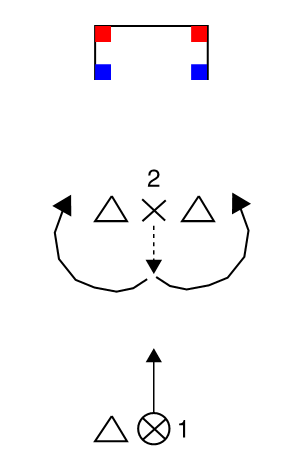 Avslut med precision Häng röd väst i hörn, fäst blå väst i nätSpelare 2 med ryggen mot måletSpelare 1 passar spelare 2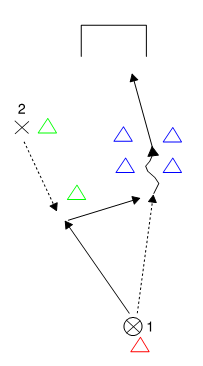 Spelare 2 möter bollen, vänder upp och skjuter mot västTräff på väst ger poängPass med löpning och avslutSpelare 1 passar spelare 2Spelare 1 springer mot blå konerSpelare 2 möter bollen och slår pass till spelare 1Spelare 1 driver in bollen i fyrkantSkott inne i fyrkantMål om skott i fyrkant, annars inget målIbrakadabra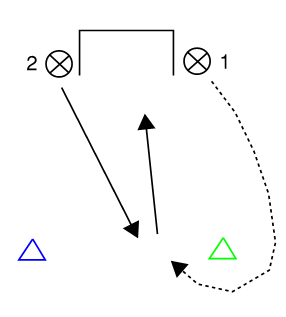 5 + 5 spelare på var sida om stolparna med en boll per spelareSpelare 1 tar löpning runt grön kona utan bollSpelare 2 passar bollen och spelare 1 skjuter på ett tillslagSpelare 2 tar löpning blå kona utan boll… osvEfter avslut byter man stolpsidaVariera övning med vollyskott, skott på studs, nick